Федеральное агентство морского и речного транспортаФедеральное государственное бюджетное образовательное учреждение высшего образования  «Государственный университет морского и речного флота имени адмирала С.О. Макарова»(ФГБОУ ВО «ГУМРФ имени адмирала С.О. Макарова»)АРКТИЧЕСКИЙ МОРСКОЙ ИНСТИТУТИМЕНИ В. И. ВОРОНИНА  филиал Федерального государственного бюджетного образовательного учреждения высшего образования «Государственный университет морского и речного флота имени адмирала С. О. Макарова»ТЕЛЕФОННЫЙ СПРАВОЧНИК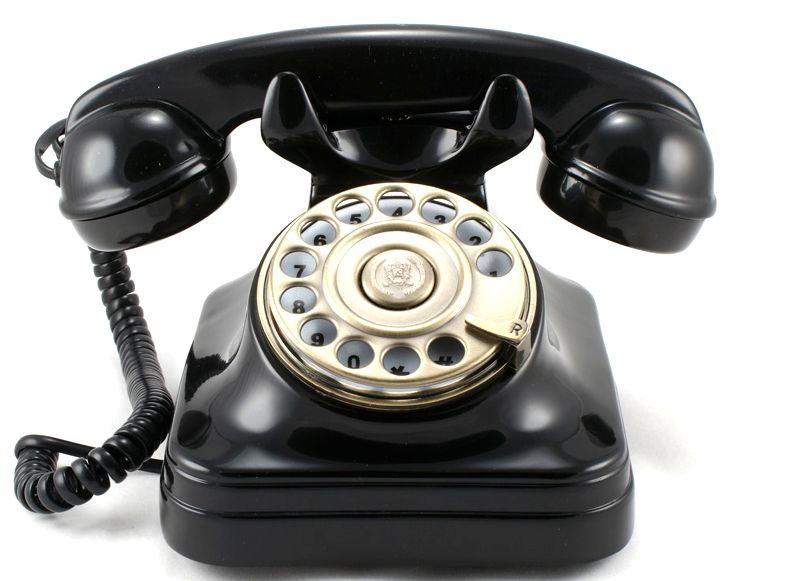 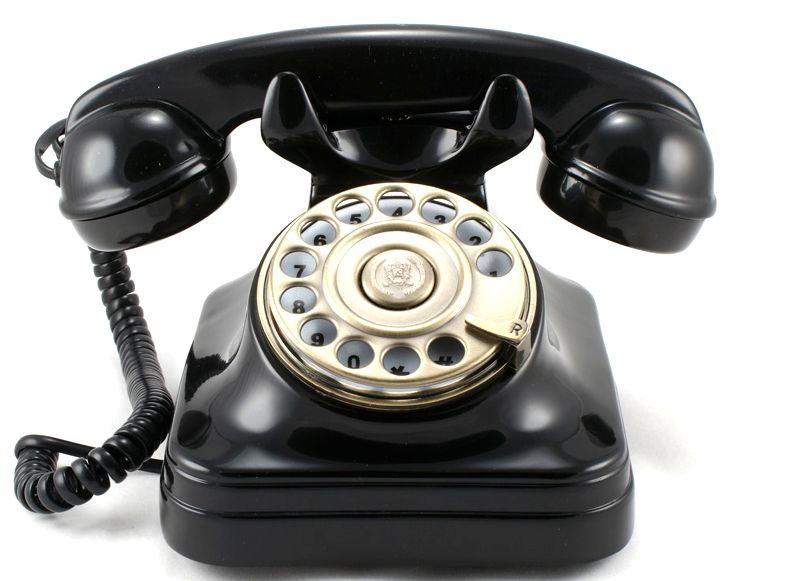 Ф.И.О., должностьНомер телефонаНомер кабинетаРУКОВОДСТВОДиректор Пицаев Руслан Александрович28-58-52214Заместитель директора по учебно-методической работеЧиркова Людмила Борисовна28-58-50411-855220Заместитель директора по инфраструктурному развитию и безопасности Грушихин Павел Владимирович411-822211Отдел документационного и информационного обеспеченияНачальникСитникова Наталья Альбертовна28-58-52214Методист по музейно-образовательной деятельностиРоманова Татьяна Вячеславовна411-884427Специалист по ведению сайта Захаров Эльдар Александрович--БУХГАЛТЕРИЯГлавный бухгалтерАкулова Анна Николаевна28-58-51411-843215Заместитель главного бухгалтера Силицкая Оксана Валентиновна411-840113БухгалтерМедведева Ирина Григорьевна411-838411-840113ЭкономистСергутина Наталья Александровна411-836113Специалист по закупкамИванова Ирина Викторовна411-847113ОТДЕЛ КАДРОВНачальникШтрайхерт Елена Геннадьевна411-842217Инспектор по кадрамДанилова Ольга Владимировна411-871216ЮрисконсультИванов Павел Александрович411-833223ОРГАНИЗАЦИОННО-ВОСПИТАТЕЛЬНЫЙ ОТДЕЛНачальникАнциферов Виктор Николаевич411-856222Педагог-организаторБросалина Екатерина  Александровна411-804232Педагог-психологСтельникович Ксения Юрьевна411-809231Воспитателинабережная Северной Двины, д. 111, к. 1Прокопьев Сергей Владимирович411-896набережная Северной Двины, д. 111, к. 1Привалов Руслан Викторович411-897набережная Северной Двины, д. 111, к. 1Щуров Андрей Сергеевич411-897набережная Северной Двины, д. 111, к. 1Чулей Николай Яношевич411-894набережная Северной Двины, д. 111, к. 1Харитонов Михаил БорисовичОбщежитие курсантовнабережная Северной Двины, д. 111, к. 12 этаж411-892набережная Северной Двины, д. 111, к. 13 этаж411-893набережная Северной Двины, д. 111, к. 14 этаж411-898набережная Северной Двины, д. 111, к. 1УЧЕБНЫЙ ОТДЕЛНачальникЛеонтьева Татьяна Сергеевна411-841226Специалист по учебно-методической работеБелякова Нина Ивановна Сахарова Татьяна Николаевна411-835411-872318315МетодистСенчугова Татьяна Сергеевна411-826320Секретарь учебного отделаРовда Татьяна Евгеньевна411-873313Лаборант Гайдаренко Любовь Николаевна411-835318Руководитель учебно- производственной практикиКрейцман Людмила Ивановна28-58-53230ПЕДАГОГИЧЕСКИЙ СОСТАВПреподаватель - организатор основ безопасности жизнедеятельностиШтрайхерт Виктор Генрихович411-810118Кабинет ОБЖ, БЖД, ВМПГСШабатько Василий Александрович411-853123Кабинет общественных дисциплин411-879327Кабинет технической механики411-875303306Кабинеты английского языкаКорельская Татьяна Эдуардовна411-814314Стуленкова Татьяна ВалентиновнаМошкова Галина Николаевна525Теплякова Любовь Витальевна310Кривоногова Ольга ВячеславовнаКабинет физического воспитанияАнуфриев Артём ПетровичСоболев Сергей Викторович 411-807223Кабинет общественных дисциплин411-883331Кабинет физикиХабарова Елена Борисовна411-864409Кабинет биологии, географии, экологииЧерепанова Юлия Александровна411-854421Кабинет информатики411-863301Кабинет информатикиДемидова Любовь Михайловна411-865326Кабинет химииЧерепанова Юлия Александровна Манахова Светлана Валерьевна411-850509419Кабинет материаловеденияСелихов Александр Дмитриевич411-839510Лаборатория электротехникиБойко Василий Николаевич411-813115518Лаборатория автоматики и СЭУ Крапивин Эдуард Николаевич 411-802411-815323Лаборатория РНПАлексеев Симион Георгиевич411-880407506Преподаватели цикла ОМЕН411-862329302317Учебные мастерскиеМиронов Михаил ВладимировичТремзин Валерий Николаевич411-834411-825ОТДЕЛЕНИЕ ЗАОЧНОЙ ФОРМЫ ОБУЧЕНИЯНачальникЮрова Ольга Николаевна411-852234Секретарь Запасова Светлана Борисовна411-852234БИБЛИОТЕКАБиблиотекарь Захарова Елена Вениаминовна411-858411-860236235РЕГИОНАЛЬНЫЙ ЦЕНТРРуководительРушаков Николай Викторович411-824221МетодистБунина Анна Александровна411-866221Судомеханический тренажёр65-72-25200Тренажёр РЛС и САРПКлимов Евгений Романович411-870505Тренажёр управления судном411-848502Тренажёр «Дельта-Тест»411-857406Тренажёр ГМССБ 411-849501АДМИНИСТРАТИВНО-ХОЗЯЙСТВЕННЫЙ ОТДЕЛНачальникКичёва Елена Александровна411-803228Инженер-электроникКалугин Николай Валентинович411-500319Инженер  электросвязиЩёкотов Александр Анатольевич411-500319Специалист по охране трудаЮденко Виктория Васильевна411-801218Комендант общежития(ул. Садовая, 2)411-816Садовая, 2Комендант общежития  (набережная Северной Двины, 111, к. 1)Букреева Ирина Васильевна411-805набережная  Северной Двины, д. 111 к. 1Дежурные по общежитию курсантовКафырова Ангелина ЗосимовнаСезёмова Надежда АндреевнаЧекарева Любовь ВладимировнаШварева Галина Валентиновна411-829набережная Северной Двины, д. 111, к. 1Комендант учебного корпусаДжус Александр Петрович411-885101Дежурные оперативные Елисеев Игорь НиколаевичКарелин Александр НиколаевичОрёл Владимир ГригорьевичМигунов Александр Викторович411-821КПП,набережная Северной Двины, д. 111Дежурные оперативные Елисеев Игорь НиколаевичКарелин Александр НиколаевичОрёл Владимир ГригорьевичМигунов Александр Викторович411-821КПП,набережная Северной Двины, д. 111ЭкспедиторЧиликина Тамара Егоровна411-885101Гараж Дмитров Сергей Валентинович411-845101Мастер  участка (электроучасток)ЭлектромонтерЮрин Виктор Федорович411-811112Мастер  участка (теплоучасток),слесарь-сантехникДряхлицын Игорь Владимирович47-00-48411-808110Столяр – плотник Захаров Виталий Николаевич411-890Прачечная411-806Садовая, 2САНЧАСТЬЩёкотова Любовь Арнольдовна411-817Садовая, 2ПРИЁМНАЯ КОМИССИЯ411-874